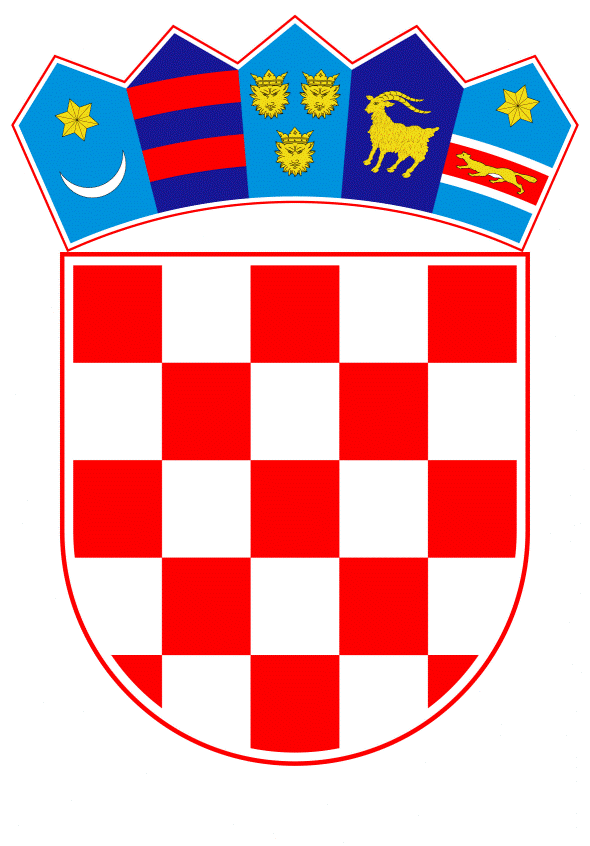 VLADA REPUBLIKE HRVATSKEZagreb, 24. kolovoza 2022._________________________________________________________________________________________________________________________________________________________________________________________________________________________________      Banski dvori | Trg Sv. Marka 2  | 10000 Zagreb | tel. 01 4569 222 | vlada.gov.hr	VLADA REPUBLIKE HRVATSKEN A C R TPRIJEDLOG ZAKONA O IZMJENAMA ZAKONA O SUSTAVU CIVILNE ZAŠTITE, S KONAČNIM PRIJEDLOGOM ZAKONA Zagreb, kolovoz 2022.PRIJEDLOG ZAKONA O IZMJENAMA ZAKONA O SUSTAVU CIVILNE ZAŠTITEUSTAVNA OSNOVA ZA DONOŠENJE ZAKONAUstavna osnova za donošenje ovoga Zakona sadržana je u članku 2. stavku 4. podstavku 1. Ustava Republike Hrvatske („Narodne novine“, br. 85/2010 – pročišćeni tekst i 5/2014 – Odluka Ustavnog suda Republike Hrvatske).OCJENA STANJA I OSNOVNA PITANJA KOJA SE TREBAJU UREDITI ZAKONOM TE POSLJEDICE KOJE ĆE DONOŠENJEM ZAKONA PROISTEĆIRepublika Hrvatska je potpisivanjem Ugovora o pristupanju Republike Hrvatske Europskoj uniji postala stranka Ugovora o Europskoj uniji, kao i Ugovora o funkcioniranju Europske unije i Ugovora o osnivanju Europske zajednice za atomsku energiju. Upotreba eura kao jedinstvene valute u Ekonomskoj i monetarnoj uniji regulirana je trima uredbama Vijeća EU-a. To su Uredba Vijeća (EZ) br. 1103/97 od 17. lipnja 1997. o određenim odredbama koje se odnose na uvođenje eura, Uredba Vijeća (EZ) br. 974/98 od 3. svibnja 1998. o uvođenju eura i Uredba Vijeća (EZ) br. 2866/98 od 31. prosinca 1998. o stopama konverzije između eura i valuta država članica koje usvajaju euro. Vlada Republike Hrvatske je na sjednici održanoj u prosincu 2020. godine donijela Nacionalni plan zamjene hrvatske kune eurom („Narodne novine“, br. 146/20), a s ciljem provedbe navedenog Nacionalnog plana,  Vlada je u rujnu 2021. godine donijela Zaključak o provedbi zakonodavnih aktivnosti povezanih s uvođenjem eura kao službene valute u Republici Hrvatskoj. Ovim Zaključkom utvrđen je popis zakona i podzakonskih propisa koje je potrebno izmijeniti radi pune prilagodbe hrvatskog zakonodavstva uvođenju eura kao službene valute.Osim donošenja zakona kojim će se urediti najvažnija pitanja vezana uz uvođenje eura kao službene valute u Republici Hrvatskoj, za potrebe pune prilagodbe hrvatskog zakonodavstva uvođenju eura, potrebno  je izmijeniti niz zakona i podzakonskih propisa koji sadržavaju odredbe povezane s kunom. Važeći Zakon o sustavu civilne zaštite („Narodne novine“, br. 82/15, 118/18, 31/20 i 20/21) sadrži prekršajne odredbe kojima je propisano sankcioniranje pravnih i fizičkih osoba za ponašanja suprotna odredbama toga Zakona. Kao prekršajne sankcije propisane su novčane kazne, iznos kojih je izražen u kunama.Radi potrebe prilagodbe pravnog okvira Republike Hrvatske uvođenju eura kao nacionalne valute te nesmetanom i učinkovitom postupanju svih tijela uključenih u procesuiranje prekršaja utvrđenih Zakonom o sustavu civilne zaštite, potrebno je u ovom Zakonu zamijeniti iznose novčanih kazni izraženih u kunama tako da budu izraženi u eurima.III.	 OCJENA POTREBNIH SREDSTAVA ZA PROVEDBU ZAKONAZa provedbu ovoga Zakona nije potrebno osigurati dodatna sredstva u Državnom proračunu Republike Hrvatske.        IV. PRIJEDLOG ZA DONOŠENJE ZAKONA PO HITNOM POSTUPKU Donošenje ovog Zakona predlaže se po hitnom postupku sukladno članku 204. stavku 1. i članku 206. stavku 1. Poslovnika Hrvatskoga sabora („Narodne novine“, br. 81/13., 113/16., 69/17., 29/18., 53/20., 119/20. - Odluka Ustavnog suda Republike Hrvatske i 123/20.), prema kojima se po hitnom postupku donose zakoni kada to zahtijevaju osobito opravdani razlozi, odnosno koji se usklađuju s dokumentima Europske unije ako to zatraži predlagatelj.S obzirom da je Vlada Republike Hrvatske na sjednici održanoj u prosincu 2020. godine donijela Nacionalni plan zamjene hrvatske kune eurom („Narodne novine“, br. 146/20), potrebno je u zakonima koji sadrže prekršajne odredbe na temelju kojih se prekršitelji sankcioniraju novčanom kaznom čiji je iznos izražen u kunama, zamijeniti te iznose onima izraženim u euru, s ciljem učinkovite i pravodobne prilagodbe pravnog okvira Republike Hrvatske uvođenju eura kao nacionalne valute.KONAČNI PRIJEDLOG ZAKONA O IZMJENAMA ZAKONA O SUSTAVU CIVILNE ZAŠTITEČlanak 1.	U Zakonu o sustavu civilne zaštite („Narodne novine“, br. 82/15, 118/18, 31/20 i 20/21) u članku 86. riječi: „od 10.000,00 do 30.000,00 kuna“ zamjenjuju se riječima: „od 1.320,00    do 3.980,00 eura“.Članak 2.	U članku 87. riječi: „od 20.000,000 do 70.000,00 kuna“ zamjenjuju se riječima: „od  2.650,00 do 9.290,00 eura“.Članak 3.	U članku 88. stavku 1. riječi: „od 20.000,00 do 50.000,00 kuna“ zamjenjuju se riječima: „od  2.650,00 do 6.630,00 eura“.	U stavku 2. riječi: „od 10.000,00 do 20.000,00 kuna“ zamjenjuju se riječima: „od 1.320,00 do 2.650,00 eura.Članak 4.	U članku 89. stavku 1. riječi: „od 20.000,00 do 70.000,00 kuna“ zamjenjuju se riječima: „od 2.650,00 do 9.290,00 eura“.	U stavku 2. riječi: „od 10.000,00 do 20.000,00 kuna“ zamjenjuju se riječima: „od 1.320,00 do 2.650,00 eura“.Članak 5.	U članku 90. riječi: „od 1000,00 do 10.000,00 kuna“ zamjenjuju se riječima: „od  130,00 do 1.320,00 eura“.Članak 6.	U članku 91. riječi: „od 5000,00 do 15.000,00 kuna“ zamjenjuju se riječima: „od  660,00  do 1.990,00 eura“.Članak 7. 	Ovaj Zakon objavit će se u „Narodnim novinama“, a stupa na snagu na dan uvođenja eura kao službene valute u Republici Hrvatskoj.V. OBRAZLOŽENJE POJEDINAČNIH ODREDABA Članak 1. – 6. Iznosi novčanih kazni utvrđeni u člancima 86., 87., 88., 89.,90. i 91. Zakona o sustavu civilne zaštite („Narodne novine“, br. 82/15, 118/18, 31/20 i 20/21)   izraženi u kunama, zamjenjuju se iznosima izraženim u euru. Članak 7.Propisuje se stupanje na snagu ovog Zakona.VI. ODREDBE VAŽEĆEG ZAKONA KOJE SE MIJENJAJU Članak 86.Novčanom kaznom od 10.000,00 do 30.000,00 kuna kaznit će se za prekršaj izvršno tijelo jedinice lokalne i područne (regionalne) samouprave ako:– ne donese plan djelovanja civilne zaštite (članak 17. stavak 3. podstavak 1.)– ne donese plan vježbi civilne zaštite (članak 17. stavak 3. podstavak 2.)– ne dostavi predstavničkom tijelu prijedlog odluke o određivanju pravnih osoba od interesa za sustav civilne zaštite i prijedlog odluke o osnivanju postrojbi civilne zaštite (članak 17. stavak 3. podstavak 3.)– prilikom donošenja godišnjeg plana nabave sredstava civilne zaštite ne uključi materijalna sredstva i opremu snaga civilne zaštite (članak 17. stavak 3. podstavak 4.)– ne osigura uvjete za raspoređivanje pripadnika u postrojbe i na dužnosti povjerenika civilne zaštite te vođenje evidencije raspoređenih pripadnika (članak 17. stavak 3. podstavak 9.)– ne osigura uvjete za vođenje i ažuriranje baze podataka o pripadnicima, sposobnostima i resursima operativnih snaga sustava civilne zašite (članak 17. stavak 3. podstavak 10.)– ne završi program osposobljavanja za obavljanje poslova civilne zaštite prema programu koji provodi tijelo državne uprave nadležno za poslove civilne zaštite (članak 17. stavak 6.)– ne donese odluku o osnivanju stožera civilne zaštite i ne imenuje načelnika, zamjenika i članove stožera (članak 23. stavak 1. i članak 24. stavak 1.)– ne imenuje povjerenika i zamjenika civilne zaštite (članak 34. stavak 1.).Članak 87.Novčanom kaznom od 20.000,00 do 70.000,00 kuna kaznit će se za prekršaj izvršno tijelo jedinice lokalne i područne (regionalne) samouprave ako:– ne osnuje, ne financira, ne oprema, ne osposobljava te ne uvježbava operativne snage sukladno usvojenim smjernicama i planu razvoja sustava civilne zaštite (članak 17. stavak 3. podstavak 6.)– ne izradi i ne predloži predstavničkom tijelu procjenu rizika od velikih nesreća i redovito ne ažurira procjene rizika i plan djelovanja civilne zaštite (članak 17. stavak 3. podstavak 7.)– ne osigura uvjete za premještanje, sklanjanje, evakuaciju i zbrinjavanje te izvršavanje zadaća u provedbi drugih mjera civilne zaštite u zaštiti i spašavanju građana, materijalnih i kulturnih dobara i okoliša (članak 17. stavak 3. podstavak 8.)– ne donese Vanjski plan ili njegove izmjene i dopune za područje postrojenja, odnosno grupu područja postrojenja koju određuje tijelo državne uprave nadležno za zaštitu okoliša zbog mogućeg domino-efekta, u roku od godinu dana od donošenja odluke Ministarstva o izradi Vanjskog plana ili njegovih izmjena i dopuna te svim osobama koje bi mogle imati značajne materijalne i zdravstvene posljedice zbog nastanka velike nesreće u području postrojenja ili grupi područja postrojenja, ne pruži redovito i u najprimjerenijem obliku jasne i lako razumljive, preispitane i usklađene informacije o sigurnosnim mjerama i nužnom ponašanju u slučaju velike nesreće na području svoje nadležnosti (članak 17. stavak 5.).Članak 88.(1) Novčanom kaznom od 20.000,00 do 50.000,00 kuna kaznit će se za prekršaj pravna osoba ako:− ne planira način organiziranja provedbe mjera i aktivnosti u sustavu civilne zaštite (članak 36. stavak 1.)− ne dostavi centru 112 podatke o prijetnji za nastanak izvanrednog događaja, velike nesreće i katastrofe (članak 36. stavak 7.)− bez opravdanog razloga ne omogući sudjelovanje u provedbi mjera i aktivnosti u sustavu civilne zaštite zaposlenicima koji su raspoređeni u operativne snage civilne zaštite (članak 37.)− ne uspostavi i ne održava sustav uzbunjivanja (članak 38. stavak 1.)− ne ishodi suglasnost Ministarstva na idejni projekt vlastitog sustava za uzbunjivanje prije instaliranja (članak 38. stavak 4.)− na vidljivom mjestu u javnim telefonskim govornicama ne istakne obavijest o jedinstvenom europskom broju za hitne službe 112 (članak 41. stavak 1.)− ne istakne obavijest o jedinstvenom europskom broju za hitne službe 112 i znakovima za uzbunjivanje (članak 41. stavak 3.)− ne omogući provedbu inspekcijskog nadzora, ne predoči sve dokumente i akte koje inspektor zatraži i ne osigura prostorne i druge uvjete za neometan rad inspektora (članak 78. stavak 5.).(2) Za prekršaj iz stavka 1. ovog članka kaznit će se novčanom kaznom od 10.000,00 do 20.000,00 kuna i odgovorna osoba u pravnoj osobi.Članak 89.(1) Novčanom kaznom od 20.000,00 do 70.000,00 kuna kaznit će se za prekršaj pravna osoba ako:– Ministarstvu i jedinicama lokalne i područne (regionalne) samouprave bez naknade ne dostavi podatke potrebne za izradu procjene rizika i plana djelovanja civilne zaštite (članak 36. stavak 4.)– Ministarstvu i jedinicama područne (regionalne) samouprave u roku do najviše dva mjeseca od primitka suglasnosti tijela državne uprave nadležnog za zaštitu okoliša na izvješće o sigurnosti ne dostavi bez naknade podatke potrebne za izradu Vanjskog plana (članak 36. stavak 5.)– u slučaju izmjene u području postrojenja, postrojenju, skladištu ili procesu ili vrsti ili fizičkom obliku ili količini opasne tvari koja bi mogla imati značajne posljedice za opasnosti od velikih nesreća ne obavijesti Ministarstvo o pojedinostima tih ažuriranja prije te izmjene (članak 36. stavak 6.)– ne postupi po zahtjevu načelnika stožera civilne zaštite jedinice lokalne i područne (regionalne) samouprave i načelnika Stožera civilne zaštite Republike Hrvatske i ne sudjeluje s ljudskim snagama i materijalnim resursima u provedbi mjera i aktivnosti u sustavu civilne zaštite (članak 36. stavak 8.)– ne uspostavi upravljanje i nadzor nad sirenama svog sustava za uzbunjivanje iz operativnog središta pravne osobe i iz nadležnog centra 112 te ako ne snosi troškove uspostavljanja i korištenja komunikacijske veze za potrebe upravljanja i nadzora sirenama iz nadležnog centra 112 (članak 38. stavak 3.).(2) Za prekršaj iz stavka 1. ovog članka kaznit će se novčanom kaznom od 10.000,00 do 20.000,00 kuna i odgovorna osoba u pravnoj osobi.Članak 90.Novčanom kaznom od 1000,00 do 10.000,00 kuna kaznit će se za prekršaj fizička osoba:– ako se bez opravdanog razloga ne odazove na poziv nadležnog tijela radi rješavanja statusa obveznika civilne zaštite, osposobljavanja i mobilizacije ili odbije sudjelovati u provođenju mjera civilne zaštite od dana mobilizacije do primitka zapovijedi o demobilizaciji (članak 45. stavak 2.)– ako ne izvršava mjere i aktivnosti civilne zaštite po usmenom nalogu službenika Ministarstva s posebnim ovlastima i odgovornostima (članak 55. stavak 1.).Članak 91.Novčanom kaznom od 5000,00 do 15.000,00 kuna kaznit će se za prekršaj fizička osoba:– ako ne postupi po odluci i po nalogu nositelja provedbe prisilne evakuacije (članak 26. stavak 4.)– ako se kao povjerenik civilne zaštite ili njegov zamjenik bez opravdanog razloga ne odazove pozivu načelnika nadležnog stožera civilne zaštite (članak 34. stavak 2.).Predlagatelj:Ministarstvo unutarnjih poslovaPredmet:Nacrt prijedloga zakona o izmjenama Zakona o sustavu civilne zaštite, s Nacrtom konačnog prijedloga zakona